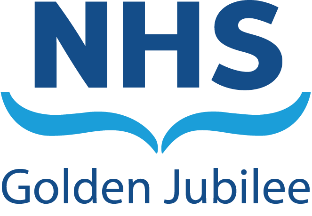 NHS Golden Jubilee Board Meeting AgendaTuesday 25 July 2023, 10:00amNHS GJ Boardroom, Level 5 East or via MS Teams TimeItem No.ItemExecutive / Non-Executive LeadPurposePaper/Verbal1Opening Remarks10:001.1Chair’s Introductory Remarks and Wellbeing PauseSusan Douglas-Scott NotingVerbal10:001.2ApologiesSusan Douglas-ScottNotingVerbal10:001.3Declarations of Interest	AllNotingVerbal10:102Chief Executive Update Gordon JamesNotingVerbal3Updates from meeting 25 May 2023Updates from meeting 25 May 2023Updates from meeting 25 May 2023Updates from meeting 25 May 202310:203.1Unapproved Minutes (for Board Members only)Susan Douglas-ScottApprovalPaper 3.110:203.2Action Log (for Board Members only)Susan Douglas-ScottApprovalPaper 3.210:203.3Matters ArisingAllDiscussionVerbal 4Clinical Governance10:254.1Clinical Governance (IPR Board Summary Report page 7 )Anne Marie CavanaghApprovalPaper 4.110:304.2Clinical Governance Committee UpdateMorag BrownNotingPaper 4.210:354.3Duty of Candour Annual ReportMark MacGregorApprovalPapers 4.3 and 4.3a10:454.4Whistleblowing Training UpdateAnne Marie CavanaghNotingVerbal10:504.5Annual Feedback ReportAnne Marie CavanaghApprovalPapers 4.5 and 4.5a  (Paper 4.5a to follow)5Staff Governance11:005.1Staff Governance(IPR Board Summary Report page 10 )Serena BarnattApprovalPaper 4.111:105.2Staff Governance and Person Centred Committee UpdateMarcella Boyle NotingPaper 5.211:155.3Workforce Monitoring ReportSerena BarnattApprovalPapers 5.3 and 5.3a6Finance and Performance11:206.1Operational Performance (IPR Board Summary Report page 14 )Carolynne O’ConnorApprovalPaper 4.111:35BreakBreakBreakBreakBreak11:406.2Financial Report As At 31 May 2023 (Month 2)Michael Breen ApprovalPapers 6.2 and 6.2a, 11:556.3Finance and Performance Committee UpdateStephen McAllisterNotingPaper 6.37.Strategic Portfolio Governance12:007.1Strategic Portfolio Governance Committee UpdateLinda Semple NotingPaper 7.112:057.2Expansion Programme UpdateMichael BreenNotingPresentation12:157.3Annual Delivery PlanMichael BreenApprovalPapers 7.3, 7.3a, 7.3b, 7.3c12:257.4Strategic Portfolio Governance Committee Terms of ReferenceLinda SempleApprovalPapers 7.4 and 7.4a8.Corporate Governance12:308.1Strategic Risk RegisterMichael BreenApprovalPaper 8.1 12:408.2Communications and Marketing Annual Report 2022/23Gordon JamesNotingPapers 8.2, 8.2a12:458.3Digital and Information Governance Annual Report 2022/23Michael BreenNotingPaper 8.3, 8.3a12:508.4Corporate Governance Update – Quarter 1Gordon JamesNotingPaper 8.412:558.5Board and Committee Meetings 2023/24Gordon JamesApprovalPaper 8.59.Minutes for Noting13:059.1Clinical Governance Committee Approved MinutesMorag BrownNotingPaper 9.113:059.2Staff Governance and Person Centred Committee Approved MinutesMarcella BoyleNotingPaper 9.213:059.3Finance and Performance Committee Approved MinutesStephen McAllisterNotingPaper 9.313:059.4Strategic Portfolio Governance Committee Approved MinutesLinda SempleNotingPaper 9.413:0810.Any Other Competent BusinessSusan Douglas-ScottDiscussionVerbal13:0811.NHS GJ Board Meeting Thursday 28 September 2023, 10:00Susan Douglas-ScottNotingVerbal13:10LunchLunchWith Long Service Award StaffWith Long Service Award StaffWith Long Service Award Staff